ΣΥΛΛΟΓΟΣ ΕΚΠΑΙΔΕΥΤΙΚΩΝ Π. Ε.                    Μαρούσι  10 –  10 – 2018                                                                                                                    ΑΜΑΡΟΥΣΙΟΥ                                                   Αρ. Πρ.: 173Ταχ. Δ/νση: Κηφισίας 211                                            Τ. Κ. 15124 Μαρούσι                                      Τηλ.: 210 8020697                                                                              Πληροφ.: Πολυχρονιάδης Δ. (6945394406)                                                                  Email:syll2grafeio@gmail.com                                      	Δικτυακός τόπος: http//: www.syllogosekpaideutikonpeamarousisou.grΠρος: Σύλλογο Εκπ/κών Π.Ε. Χίου Κοινοποίηση: Δ.Ο.Ε.Συλλόγους Εκπ/κών Π.Ε. της χώραςΜέλη του Συλλόγου μαςΨήφισμα  Συμπαράστασης στον αγώνα των Εκπαιδευτικών της Χίου για την εκπαίδευση των προσφυγόπουλων! Καταδικάζουμε το ρατσισμό και την ξενοφοβία!Το Δ. Σ. του Συλλόγου Εκπ/κών Π. Ε. Αμαρουσίου με αφορμή την εξώδικη  αναφορά γονέων και κηδεμόνων των σχολικών μονάδων Χίου, δηλώνει τα εξής:Συμπαραστεκόμαστε και στηρίζουμε τον αγώνα που δίνουν οι συνάδελφοι μας εκπαιδευτικοί  Π. Ε. της Χίου, με επικεφαλής το Σωματείο τους, τον Σύλλογο Εκπαιδευτικών Π. Ε. Χίου, τον αγώνα που δίνουν οι Σύλλογοι Διδασκόντων και κάθε συνάδελφος/ισσα ξεχωριστά για να στηρίξουν τα προσφυγόπουλα, τα παιδιά θύματα των ιμπεριαλιστικών πολέμων, στους οποίους δυστυχώς εμπλέκεται και η χώρα μας με ευθύνη όλων των κυβερνήσεων.Αγωνιζόμαστε να κλείσουν τα απαράδεκτα Hot Spots ανά τη χώρα άρα και της ΒΙΑΛ στη Χίο, ζητάμε τον απεγκλωβισμό των προσφύγων από τα νησιά και τη χώρα, διεκδικούμε να τους εξασφαλιστεί αξιοπρεπής ζωή με δικαιώματα, που τους στερούν οι συμφωνίες κυβέρνησης με την Ε.Ε. το ΝΑΤΟ και την Τουρκία. Γνωρίζουμε ότι ο αγώνας αυτός των εκπαιδευτικών της Π. Ε. της Χίου πηγάζει από τη συνείδησή τους, τις αρχές και τις αξίες όλων των εκπαιδευτικών και τους σκοπούς που πρέπει να διέπουν το δημόσιο σχολείο, προκειμένου να υπερασπίσουμε το βασικό δικαίωμα των παιδιών στην εκπαίδευση, ανεξαρτήτως φυλής, χρώματος ή εθνικότητας.Στη βάση αυτή, καταδικάζουμε την «οργανωμένη» παραπληροφόρηση και καλλιέργεια φοβικών και ρατσιστικών συνδρόμων στους γονείς από τη λεγόμενη Παγχιακή Επιτροπή αγώνα, που στελέχη της περιδιαβαίνουν τα σχολεία και οργανώνουν συνελεύσεις στην κατεύθυνση της άρνησης του δικαιώματος στην εκπαίδευση των προσφυγόπουλων, χρησιμοποιώντας πολλές φορές υπαρκτά προβλήματα, για να κρύψουν το ρατσιστικό μίσος τους!Για να πετύχουν τον αποκλεισμό των προσφυγόπουλων από την εκπαίδευση καταφεύγουν σε ψέματα ότι δήθεν μαζί με τα παιδιά θα μπαίνουν στα σχολεία και άλλοι εξωσχολικοί, προσβάλλουν τους εκπαιδευτικούς υπονοώντας ότι δεν μπορούν να εξασφαλίσουν την εκπαιδευτική διαδικασία, παρεμβαίνουν σε ζητήματα παιδαγωγικής και διδακτικής επιστήμης χωρίς φυσικά να γνωρίζουν τα αντικείμενα αυτά και συγκεντρώνουν υπογραφές ενάντια τελικά στην ένταξη των παιδιών στα σχολεία με διάφορα προσχήματα!Είναι απαράδεκτο το γεγονός ότι με τον τρόπο αυτό, προσπαθούν να καταργήσουν το δικαίωμα στη μόρφωση για τα παιδιά του πολέμου και της προσφυγιάς. Δηλώνουμε την απόφασή μας να μην τους το επιτρέψουμε! Καλούμε το οργανωμένο γονεϊκό κίνημα να συνεργαστεί με το εκπαιδευτικό κίνημα και τους εκπαιδευτικούς της Π. Ε. της Χίου, ώστε να προχωρήσει η ένταξη όλων των παιδιών στα δημόσια σχολεία, ελληνόπουλων και προσφυγόπουλων! Καλούμε το εργατικό λαϊκό κίνημα της Χίου, τα σωματεία και τους φορείς του, να βάλουν φραγμό στην ξενοφοβία και στον ρατσισμό και να αγκαλιάσουν τα παιδιά του πολέμου, όπως έγινε και στο Ικόνιο (Πέραμα), στο Σχιστό και σε διάφορα μέρη της Ελλάδας, όπου εκπαιδευτικοί, γονείς, μαθητές κι εργαζόμενοι άνοιξαν μια ζεστή αγκαλιά κι έκλεισαν μέσα τα παιδιά που έζησαν τη φρίκη του πολέμου και της προσφυγιάς!Καμία ανοχή στον ρατσισμό και την ξενοφοβία! Η αλληλεγγύη είναι το όπλο των λαών!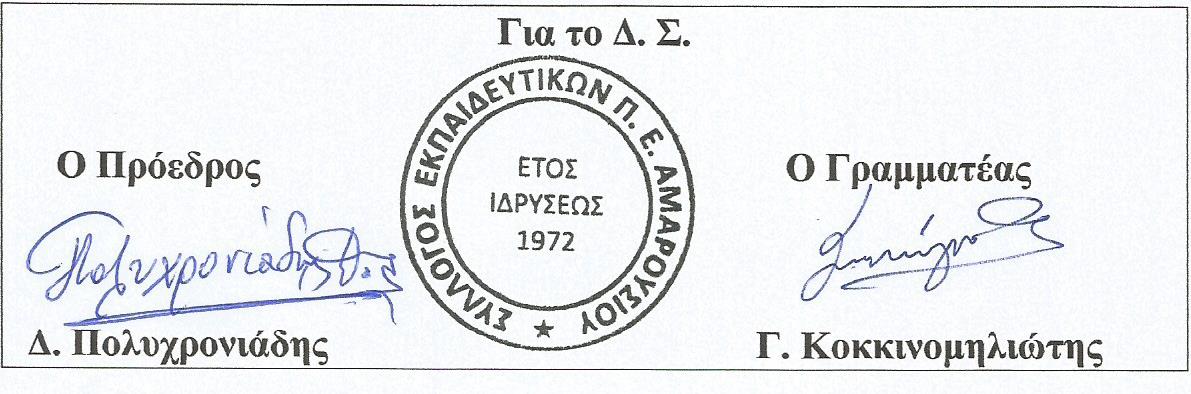 